Termo de Concordância e AutorizaçãoEu,____________________________________________________________,portador do RG _____________________ e CPF _______________________ responsável pelo(a) estudante _______________________________________________________________concordo e autorizo a inscrição do projeto apresentado pelo(a) referido estudante no Concurso de Ideias Inovadoras FJC 2024, e estou ciente da necessidade de providenciar e regularizar a documentação e o passaporte, caso o projeto apresentado seja selecionado.Ciente das informações citadas, concordo e assino este documento. Data _____________/_______________/_______________Assinatura do Responsável pelo Estudante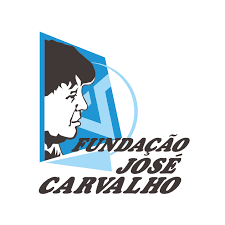 FUNDAÇÃO JOSÉ CARVALHO - FJCConcurso de Ideias Inovadoras FJC 2024